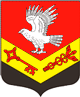 Муниципальное образование«ЗАНЕВСКОЕ   ГОРОДСКОЕ   ПОСЕЛЕНИЕ»Всеволожского муниципального района Ленинградской областиАДМИНИСТРАЦИЯПОСТАНОВЛЕНИЕ21.06.2018											№ 356д. ЗаневкаОб организации подачи документов на государственный кадастровый учет и государственную регистрацию права собственности за муниципальным образованием и иных вещных прав на объекты недвижимого имущества в электронном виде	На основании письма Леноблкомимущества от 27.03.2018 № 11-2003/2018, руководствуясь положениями Федерального закона от 13.07.2015 № 218-ФЗ «О государственной регистрации недвижимости», распоряжением Правительства Российской Федерации от 31.01.2017 № 147-р «О целевых моделях упрощения процедур ведения бизнеса и повышения инвестиционной привлекательности субъектов Российской Федерации», в целях организации работы по обеспечению государственного кадастрового учета и государственной регистрации вещных прав на объекты недвижимого имущества за муниципальным образованием «Заневское городское поселение» Всеволожского муниципального района Ленинградской области, администрация муниципального образования «Заневское городское поселение» Всеволожского муниципального района Ленинградской области ПОСТАНОВЛЯЕТ: Структурным подразделениям администрации МО «Заневское городское поселение», муниципальным учреждениям, находящимся в ведении администрации МО «Заневское городское поселение», уполномоченным на подачу документов в органы кадастрового учета и государственной регистрации прав на недвижимость, обеспечивать подачу заявлений о государственном кадастровом учете объектов недвижимого имущества и государственной регистрации права собственности за муниципальным образованием и иных вещных прав посредством отправления в электронной форме такого заявления.2.  Настоящее постановление вступает в силу со дня его подписания.3. Разместить настоящее постановление на официальном сайте муниципального образования «Заневское городское поселение» Всеволожского муниципального района Ленинградской области	4. Контроль за исполнением настоящего решения возложить на заместителя главы администрации по ЖКХ и градостроительству Гречица В.В.Глава администрации 								   А.В. Гердий 